		Evaluación de Matemática 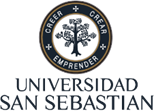                                         Quinto Básico 2020                                          “La Multiplicación”Nombre: ______________________________Fecha: ______Curso: ______Puntaje total: 10 puntos____Puntaje Obtenido:________Nota:__________Ítem I: Selección ÚnicaEncierra en una circunferencia la alternativa correcta.                                (2 puntos)¿Qué alternativa muestra el desarrollo de la operación matemática 23 x 17?23 x 17 = 23 x 6 + 23 x 923 x 17 = 23 + 5 + 23 x 723 x 17 = 23 x 9 + 23 x 8 23 x 17 = 23 x 7 + 23 x 8Ítem II: DesarrolloResuelve los siguientes Problemas.                (2 puntos cada uno, 4 puntos en total)1.- Julieta encontró 35 monedas de $50 y 25 monedas de $10. ¿Cuánto dinero encontró Julieta? Camila quiere hacer limonada y para eso necesita 45 limones, si cada uno tiene un valor de $80 ¿Cuánto dinero necesita?                                                                                    Ítem III: CálculoResuelve los siguientes ejercicios con las estrategias aprendidas.      (1 punto cada uno, 4 puntos en total)